NERA November 3, 2022	Meeting & Mingle	Four Points Sheraton, Norwood, MAMoney in Mobility- The Inside Story from Global Mobility Partners11:00 am – 12:00 pm    RegistrationNERA Members will receive a ballot for a By-law vote at Registration. You must be a NERA Member and be present to vote.12:00 pm – 12:30 pmPresident’s Welcome – Alicia Browne, Sensata Technologies, Inc12:30 pm -1:30 pmLunch1:45 pm                        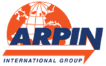 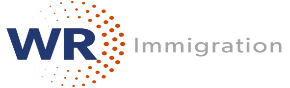 Sponsor Spotlights:  Michael C. Hughes, Vice President, Global Business Development, Arpin Group, Inc. Spotlight on China  Miki Kawashima Matrician, Partner, WR Immigration Spotlight on US Immigration                                          2:35 pmMoney in Mobility -The Inside Story from Global Mobility PartnersModerator:  Katie Oden, Senior Global Mobility Specialist, Sensata Technologies Inc.Panelists:Bob Olmsted, President and Chief Operating Officer, Global Relocation Services, SIRVA / BGRSBill Duggan, Owner and President of WM. Duggan Co., Inc. an Atlas Interstate AgentEmily Johnson, Director of Sales, Relocity, Inc.Karl Thuge, President, NOMAD Temporary Housing, Inc.3:30 pmBreak3:45 pmRaffle4:00 pmTable Hop with Individual Panelists for Q & A and brainstorming5:00 pm – 7:00 pmReception/Mingle with cocktails & appetizers